Your Life Goal Poster ProjectAmerican LiteratureYesterday and today, you’ve discussed the importance of living, not just existing.  Brainstorm goals that you want to accomplish in the next year.  Create your own goal poster for yourself for the next year.  Find pictures of REALISTIC things that you’d like to accomplish in your life that you haven’t thus far done.  Fill the page.  Make sure that you find pics that represent those things and then write a short/medium sentence next to the picture explaining what you would like to accomplish.  Be specific and try to choose things that will help your grow.  One the back of your goal poster, write a two paragraph (5-8 sentences each) summary and explanation of your goal poster, explaining each goal and how you are going to achieve each one.  Be prepared to share what you would like to do with the rest of the class.  Once this has been graded, put it somewhere where you will see it every single day.  (Worth 25 Points)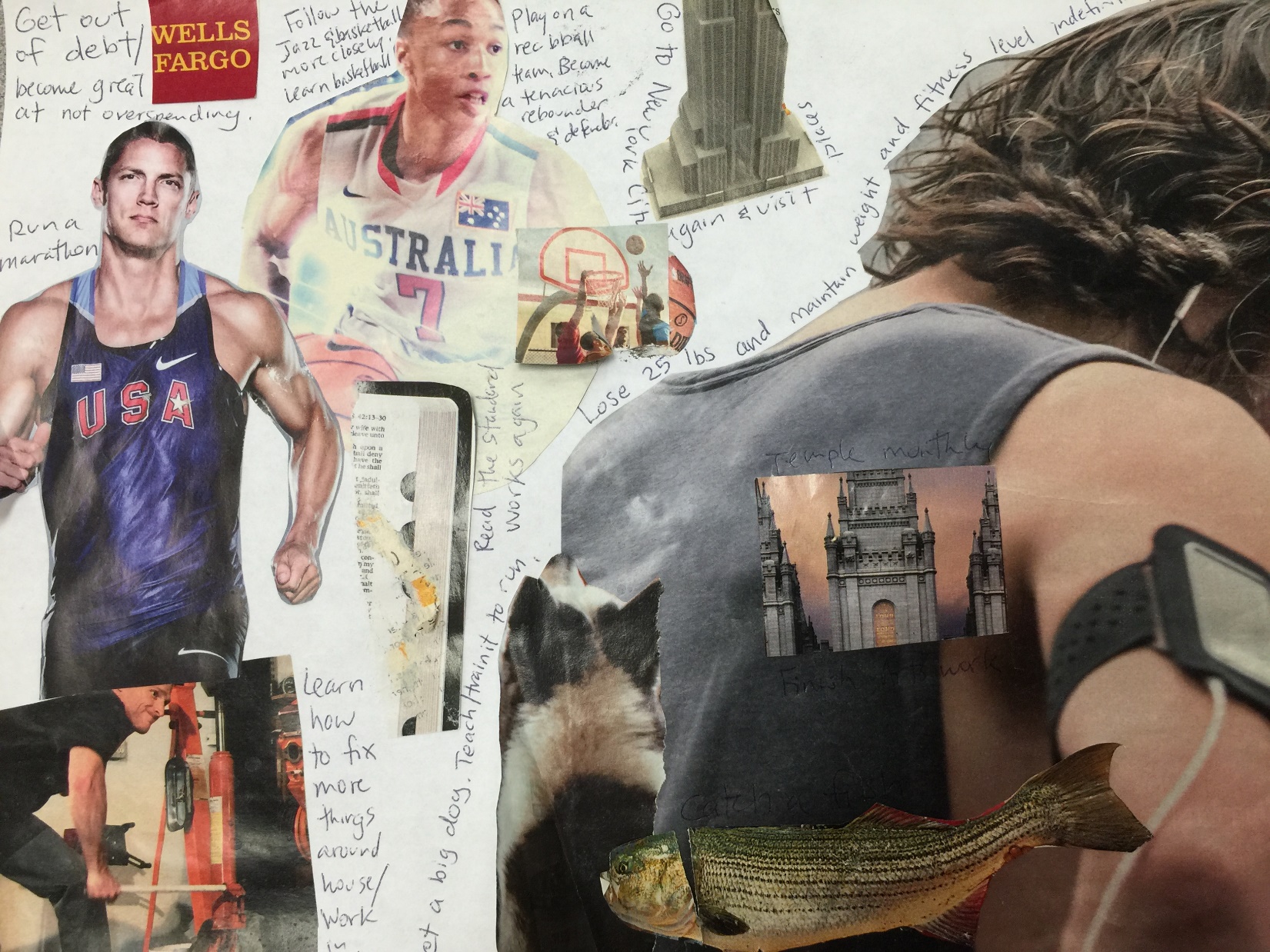 